Nom: ……………….………………………………………………………….……………………………………………………….Prénom : ……………………………………………………………………………………………………………………………….Adresse électronique :……………………………………………………………………………………………………………Adresse postale : ……………………………………………………………………………………………………………………Année d’inscription en doctorat : ……………………………………………………………………………………………Unité de recherche :………………………………………………………………………………………………………………..Avant tout* tout déplacement, il est nécessaire de demander la mise en place d’un ordre de mission.PROJET Cocher la case correspondante : Participation à un colloque, à une journée d’études Mission de recherche (travail en archives ou en bibliothèque, terrain) Organisation d’une manifestation  Numérisation d’archivesLieu : …………………………………………………………………………………………………………………………………..Dates : ………………………………………………………………………………………………………………………………..Présentation du projet (de 1 à 2 pages). Dans le cas d’une mission de recherche, faire une présentation détaillée de l’objet de la mission (présentation éventuelle des fonds d’archives), des lieux visités et le lien avec le projet de thèse.……………………………………………………………………………………………………………………………………………..……………………………………………………………………………………………………………………………………………..……………………:…………………………………………………………………………………………………………………….…Budget prévisionnel ♦ Montant total du projet : …………..€:………………………………………………………………………………………………………………………………………………:………………………………………………………………………………………………………………………………………………:………………………………………………………………………………………………………………………………………………:………………………………………………………………………………………………………………………………………………:………………………………………………………………………………………………………………………………………………:………………………………………………………………………………………………………………………………………………♦ Montant demandé : …………. €, il faut détailler précisément la nature de l’aide demandée, poste par poste, à partir de devis précis qui doivent être joints au formulaire.- Hébergement :………………………………………………………………………………………………………………….…………………………………………………………………………………………………………………………………………………….:………………………………………………………………………………………………………………………………………………:………………………………………………………………………………………………………………………………………………- Transport : ………………………………………………………………………………………………………………………….:……………………………………………………………………………………………………………………………………………… :………………………………………………………………………………………………………………………………………………:………………………………………………………………………………………………………………………………………………:………………………………………………………………………………………………………………………………………………Pour les frais de déplacement et d’hébergement, les devis doivent être demandés de préférence auprès d’une agence de voyage. ♦ Co-financement de l’unité de recherche : un co-financement de l’unité de recherche pour la mission est recommandé. Si oui, préciser le montant ::………………………………………………………………………………………………………………………………………………:………………………………………………………………………………………………………………………………………………:………………………………………………………………………………………………………………………………………………   Si co-financement par l’UR, indiquer la ligne budgétaire à imputer (à compléter par le directeur de laboratoire) : ……………………………………………………………………………………………………………………………………………..Signature du doctorant/ de la doctoranteVisa et accord motivé du directeur/ de la directrice de thèse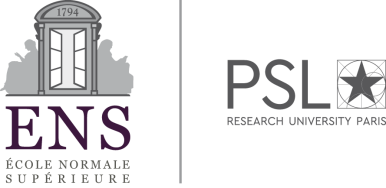 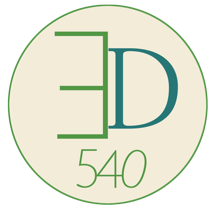 École doctorale Lettres, Arts, Sciences Humaines et SocialesED540Demande d’aide financière 2024